CON551PARTIAL SURRENDER OF 	RESOURCE CONSENTSECTIONS 138 RESOURCE MANAGEMENT ACT 1991If you need help in filling out this form, please contact our Customer Services staff on 
(03) 353-9007 or toll free 0800 EC INFO (0800 324 636). 
We will be able to provide some general assistance.How to applyEmail the completed application and supporting documentation to: ecinfo@ecan.govt.nz
Or send to Environment Canterbury, PO Box 345, Christchurch 8140If you are wanting to partially transfer a resource consent please use the form;CON541B: Partial Transfer of a discharge consent or;CON541C: Partial Transfer of a Resource Consent (excluding Ground/Surface Water Take & discharge). Your application must be accompanied with the fixed fee specified here on Environment Canterbury’s website page 
“How much will my consent cost?”Any compliance monitoring charges for work completed up until the date of transfer will be invoiced to the current consent holder.Note: 	If your resource consent has conditions specifically requiring a water meter to be installed, partially surrendering the rate of take will not remove the requirement of a water meterI request that the Council accept surrender of the Resource Consent under Section 138(4) of the Resource Management Act 1991.  I understand that the authorised activity must cease with immediate effect (not applicable if activity is now permitted); if I wish to restart this activity I will need to submit a new application (not applicable if activity is now permitted).  Terms of TradeOn accepting this transfer please note that the monitoring and administration charges will apply and Environment Canterbury’s Terms of Trade are that all accounts be paid by the 20th of the following month.  Should the account remain unpaid within 30 days after the due date, Environment Canterbury reserves the right to refer the account onto a collection agency and any costs incurred in doing this will be passed onto you as the account holder.For Office use onlyFor Office use onlyPre-Lapse DateReceipt NumberCharges PaidCRCPART A: Consent detailsPART A: Consent detailsPART A: Consent detailsPART A: Consent detailsPART A: Consent detailsPART A: Consent detailsPART A: Consent detailsPART A: Consent detailsPART A: Consent detailsPART A: Consent detailsPART A: Consent detailsPART A: Consent detailsPART A: Consent detailsI/We, Consent holderI/We, Consent holderI/We, Consent holderI/We, Consent holderI/We, Consent holderI/We, Consent holderI/We, Consent holderI/We, Consent holderI/We, Consent holderI/We, Consent holderI/We, Consent holderI/We, Consent holderI/We, Consent holderSurnameAll first names 
(in full)TitleTitleSurname  All first names 
(in full)TitleTitlePostal address:PostcodePostcodeORORORORORORORORORORORORORRegistered Company name and number Registered Company name and number OR other legal entity with an NZBN numberOR other legal entity with an NZBN numberFull Postal addressFull Postal addressTelephone number (work)Telephone number (work)Mobile numberMobile numberTelephone number (home)Telephone number (home)Email  Email  Address for serviceAddress for service Email above Postal address above Postal address above Postal address above Postal address aboveOther address or email (please specify)Other address or email (please specify)Other address or email (please specify)I/We wish to partially surrender resource consent numberI/We wish to partially surrender resource consent numberauthorising the following activity authorising the following activity Please clearly describe which part of the consent or bore/SWAP you wish to surrenderPlease clearly describe which part of the consent or bore/SWAP you wish to surrenderBecause (state why you wish to part surrender this consent/bore/SWAP):Because (state why you wish to part surrender this consent/bore/SWAP):IF YOUR CONSENT IS TO TAKE GROUND OR SURFACE WATER, COMPLETE THIS SECTION.IF YOUR CONSENT IS TO TAKE GROUND OR SURFACE WATER, COMPLETE THIS SECTION.Site addressLegal descriptionBore/surface water abstraction point number(s)Map reference(s):How much water is to be surrendered? (Please complete the table below)How much water is to be surrendered? (Please complete the table below)How much water is to be surrendered? (Please complete the table below)How much water is to be surrendered? (Please complete the table below)How much water is to be surrendered? (Please complete the table below)Proposed water to be surrenderedProposed water to be surrenderedProposed water to be retainedProposed water to be retainedBoreBoreBoreBoreMaximum pumping rate (l/s)Hours per day pumping at maximum rateDaily volume (m3) (rate x hours x 3.6)Length of irrigation return period (days)Volume (m3) each return periodAnnual volumeIf you are partially surrendering or retaining water from more than two bores, please attach an additional tableIf you are partially surrendering or retaining water from more than two bores, please attach an additional tableIf you are partially surrendering or retaining water from more than two bores, please attach an additional tableIf you are partially surrendering or retaining water from more than two bores, please attach an additional tableIf you are partially surrendering or retaining water from more than two bores, please attach an additional tableALL TO COMPLETEI confirm there are no reasons known to me why I am not in a lawful position to surrender this consent. I confirm there are no reasons known to me why I am not in a lawful position to surrender this consent. I confirm there are no reasons known to me why I am not in a lawful position to surrender this consent. I confirm there are no reasons known to me why I am not in a lawful position to surrender this consent. I confirm there are no reasons known to me why I am not in a lawful position to surrender this consent. I confirm there are no reasons known to me why I am not in a lawful position to surrender this consent. I confirm there are no reasons known to me why I am not in a lawful position to surrender this consent. I confirm there are no reasons known to me why I am not in a lawful position to surrender this consent. I confirm there are no reasons known to me why I am not in a lawful position to surrender this consent. I confirm there are no reasons known to me why I am not in a lawful position to surrender this consent. I confirm there are no reasons known to me why I am not in a lawful position to surrender this consent. I confirm there are no reasons known to me why I am not in a lawful position to surrender this consent. I confirm there are no reasons known to me why I am not in a lawful position to surrender this consent.    Liquidation   Liquidation   Liquidation Receivership Receivership Receivership Property sale Property sale Property sale(please select correct option)(please select correct option)(please select correct option)(please select correct option)If you have sold your property, you may wish to apply for a transfer of consent. CON 540 forms are available from 
Customer Services or on our website hereIf you have sold your property, you may wish to apply for a transfer of consent. CON 540 forms are available from 
Customer Services or on our website hereIf you have sold your property, you may wish to apply for a transfer of consent. CON 540 forms are available from 
Customer Services or on our website hereIf you have sold your property, you may wish to apply for a transfer of consent. CON 540 forms are available from 
Customer Services or on our website hereIf you have sold your property, you may wish to apply for a transfer of consent. CON 540 forms are available from 
Customer Services or on our website hereIf you have sold your property, you may wish to apply for a transfer of consent. CON 540 forms are available from 
Customer Services or on our website hereIf you have sold your property, you may wish to apply for a transfer of consent. CON 540 forms are available from 
Customer Services or on our website hereIf you have sold your property, you may wish to apply for a transfer of consent. CON 540 forms are available from 
Customer Services or on our website hereIf you have sold your property, you may wish to apply for a transfer of consent. CON 540 forms are available from 
Customer Services or on our website hereIf you have sold your property, you may wish to apply for a transfer of consent. CON 540 forms are available from 
Customer Services or on our website hereIf you have sold your property, you may wish to apply for a transfer of consent. CON 540 forms are available from 
Customer Services or on our website hereIf you have sold your property, you may wish to apply for a transfer of consent. CON 540 forms are available from 
Customer Services or on our website hereIf you have sold your property, you may wish to apply for a transfer of consent. CON 540 forms are available from 
Customer Services or on our website hereSignature/s of all consent holders (note: if this consent is in the name of a company and/or limited partnership only 1 director’s signature is required).Signature/s of all consent holders (note: if this consent is in the name of a company and/or limited partnership only 1 director’s signature is required).Signature/s of all consent holders (note: if this consent is in the name of a company and/or limited partnership only 1 director’s signature is required).Signature/s of all consent holders (note: if this consent is in the name of a company and/or limited partnership only 1 director’s signature is required).DateDateName/s of signatoriesName/s of signatoriesIf you are signing on behalf of the consent holder and you are:not a director of the company that is the consent holder; ornot a director of the general partner of the limited partnership that is the consent holder; orIf you represent a territorial authority, body corporate, or incorporated society; please complete the following declaration (Please ensure all fields are completed):If you are signing on behalf of the consent holder and you are:not a director of the company that is the consent holder; ornot a director of the general partner of the limited partnership that is the consent holder; orIf you represent a territorial authority, body corporate, or incorporated society; please complete the following declaration (Please ensure all fields are completed):If you are signing on behalf of the consent holder and you are:not a director of the company that is the consent holder; ornot a director of the general partner of the limited partnership that is the consent holder; orIf you represent a territorial authority, body corporate, or incorporated society; please complete the following declaration (Please ensure all fields are completed):If you are signing on behalf of the consent holder and you are:not a director of the company that is the consent holder; ornot a director of the general partner of the limited partnership that is the consent holder; orIf you represent a territorial authority, body corporate, or incorporated society; please complete the following declaration (Please ensure all fields are completed):If you are signing on behalf of the consent holder and you are:not a director of the company that is the consent holder; ornot a director of the general partner of the limited partnership that is the consent holder; orIf you represent a territorial authority, body corporate, or incorporated society; please complete the following declaration (Please ensure all fields are completed):If you are signing on behalf of the consent holder and you are:not a director of the company that is the consent holder; ornot a director of the general partner of the limited partnership that is the consent holder; orIf you represent a territorial authority, body corporate, or incorporated society; please complete the following declaration (Please ensure all fields are completed):If you are signing on behalf of the consent holder and you are:not a director of the company that is the consent holder; ornot a director of the general partner of the limited partnership that is the consent holder; orIf you represent a territorial authority, body corporate, or incorporated society; please complete the following declaration (Please ensure all fields are completed):If you are signing on behalf of the consent holder and you are:not a director of the company that is the consent holder; ornot a director of the general partner of the limited partnership that is the consent holder; orIf you represent a territorial authority, body corporate, or incorporated society; please complete the following declaration (Please ensure all fields are completed):If you are signing on behalf of the consent holder and you are:not a director of the company that is the consent holder; ornot a director of the general partner of the limited partnership that is the consent holder; orIf you represent a territorial authority, body corporate, or incorporated society; please complete the following declaration (Please ensure all fields are completed):If you are signing on behalf of the consent holder and you are:not a director of the company that is the consent holder; ornot a director of the general partner of the limited partnership that is the consent holder; orIf you represent a territorial authority, body corporate, or incorporated society; please complete the following declaration (Please ensure all fields are completed):If you are signing on behalf of the consent holder and you are:not a director of the company that is the consent holder; ornot a director of the general partner of the limited partnership that is the consent holder; orIf you represent a territorial authority, body corporate, or incorporated society; please complete the following declaration (Please ensure all fields are completed):If you are signing on behalf of the consent holder and you are:not a director of the company that is the consent holder; ornot a director of the general partner of the limited partnership that is the consent holder; orIf you represent a territorial authority, body corporate, or incorporated society; please complete the following declaration (Please ensure all fields are completed):If you are signing on behalf of the consent holder and you are:not a director of the company that is the consent holder; ornot a director of the general partner of the limited partnership that is the consent holder; orIf you represent a territorial authority, body corporate, or incorporated society; please complete the following declaration (Please ensure all fields are completed):I am an employee officer officer officer member memberof the consent holder (please select correct option)of the consent holder (please select correct option)of the consent holder (please select correct option)of the consent holder (please select correct option)of the consent holder (please select correct option)of the consent holder (please select correct option)IFull name, occupation, employer of authorised signatoryFull name, occupation, employer of authorised signatoryFull name, occupation, employer of authorised signatoryFull name, occupation, employer of authorised signatoryam authorised by  am authorised by  the consent holderthe consent holderto sign this partial surrender datedto sign this partial surrender datedDateDateSignature of authorised signatorySignature of authorised signatoryDateDateName/s of signatoryName/s of signatoryPlease complete to confirm inclusion of the following:Please complete to confirm inclusion of the following:Please complete to confirm inclusion of the following:Please complete to confirm inclusion of the following:Please complete to confirm inclusion of the following:Please complete to confirm inclusion of the following:Part A completed, signed by all appropriate parties, and dated. Part A completed, signed by all appropriate parties, and dated. Part A completed, signed by all appropriate parties, and dated. Part A completed, signed by all appropriate parties, and dated. Part A completed, signed by all appropriate parties, and dated. Proof of Payment includedProof of Payment includedProof of Payment includedProof of Payment includedProof of Payment includedMethod of paymentMethod of paymentDate:Proof attached Copy of the Record of Title/s for the land parcels this consent relates to. Copy of the Record of Title/s for the land parcels this consent relates to. Copy of the Record of Title/s for the land parcels this consent relates to. Copy of the Record of Title/s for the land parcels this consent relates to. Copy of the Record of Title/s for the land parcels this consent relates to. Proof of occupancy (e.g., lease agreement or title confirming registered lease) if you are not the Landowner.Proof of occupancy (e.g., lease agreement or title confirming registered lease) if you are not the Landowner.Proof of occupancy (e.g., lease agreement or title confirming registered lease) if you are not the Landowner.Proof of occupancy (e.g., lease agreement or title confirming registered lease) if you are not the Landowner.Proof of occupancy (e.g., lease agreement or title confirming registered lease) if you are not the Landowner.Copy of maps relating to partial water Transfers / Surrenders as applicable.Copy of maps relating to partial water Transfers / Surrenders as applicable.Copy of maps relating to partial water Transfers / Surrenders as applicable.Copy of maps relating to partial water Transfers / Surrenders as applicable.Copy of maps relating to partial water Transfers / Surrenders as applicable.Please provide death certificate and name of executor if the consent holder is deceased.Please provide death certificate and name of executor if the consent holder is deceased.Please provide death certificate and name of executor if the consent holder is deceased.Please provide death certificate and name of executor if the consent holder is deceased.Please provide death certificate and name of executor if the consent holder is deceased.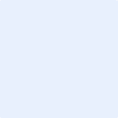 